CỘNG HÒA XÃ HỘI CHỦ NGHĨA VIỆT NAM
Độc lập - Tự do - Hạnh phúc 
---------------ĐƠN ĐỀ NGHỊ HỖ TRỢ KINH PHÍ THỰC TẬP, NGHIÊN CỨU NGẮN HẠN Ở NƯỚC NGOÀIKính gửi: Quỹ Phát triển khoa học và công nghệ Quốc giaHọ và tên:Ngày, tháng, năm sinh:Học hàm, học vị:                                               Đơn vị công tác:Tên nhiệm vụ, mã số và thời gian thực hiện nhiệm vụ khoa học và công nghệ cấp quốc gia hoặc chương trình hợp tác giữa Quỹ và các tổ chức nước ngoài (nếu có):Vị trí trong nhiệm vụ: (Chủ nhiệm nhiệm vụ, thư ký, nghiên cứu sinh, thành viên tham gia):Tên và địa chỉ liên hệ của tổ chức khoa học và công nghệ nước ngoài có uy tín mời thực tập nghiên cứu: (tên, quốc gia, địa chỉ, điện thoại, emails, website):Tên và địa chỉ liên hệ của nhà khoa học nước ngoài mời thực tập nghiên cứu: (tên, chức danh khoa học, cơ quan làm việc, địa chỉ, điện thoại, email):Lý do và nội dung đi thực tập, nghiên cứu ở nước ngoài: ……………………………………….Đề nghị Quỹ Phát triển khoa học và công nghệ Quốc gia xem xét, hỗ trợ kinh phí để tôi có điều kiện tiến hành hợp tác nghiên cứu ngắn hạn tại ……………………………………………(tên cơ sở thực tập, nghiên cứu ở nước ngoài) trong thời gian ... tháng, từ ... đến ....Tôi cam kết sẽ hoàn thành tốt, đầy đủ các nội dung nghiên cứu đã đề xuất; chấp hành đúng quy định hiện hành của nước sở tại, của nước CHXHCN Việt Nam và của Quỹ.Xin trân trọng cảm ơn./.HỒ SƠ ĐỀ NGHỊ HỖ TRỢ KINH PHÍ THỰC TẬP, NGHIÊN CỨU NGẮN HẠN Ở NƯỚC NGOÀI(Kèm theo Đơn đề nghị hỗ trợ kinh phí thực tập, nghiên cứu ngắn hạn ở nước ngoài, ngày ..…/…../….. của …………………………………………)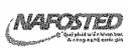 Mẫu NCNLQG 06
09/2015/TT-BKHCN
XÁC NHẬN CỦA CƠ QUAN CÔNG TÁC
(Ký, ghi rõ họ tên, chức vụ và đóng dấu)….., ngày …… tháng …… năm
NGƯỜI ĐỀ NGHỊ
(Ký, ghi rõ họ tên)

XÁC NHẬN CỦA CHỦ NHIỆM NHIỆM VỤ
(Trường hợp người đề nghị tham gia nhiệm vụ KHCN cấp QG hoặc tương đương và không phải là chủ nhiệm nhiệm vụ)TTTên tài liệu trong hồ sơ1Thư giới thiệu của 02 nhà khoa học uy tín của Việt Nam có cùng chuyên ngành khoa học với nội dung thực tập, nghiên cứu ở nước ngoài□2Thư mời hợp tác nghiên cứu của phòng thí nghiệm, tổ chức khoa học nước ngoài hoặc thư chấp nhận hướng dẫn nghiên cứu của nhà khoa học nước ngoài có cùng chuyên ngành khoa học (nêu rõ địa điểm, thời gian, nội dung thực tập, nghiên cứu và trách nhiệm chi trả các khoản kinh phí liên quan).□3Thuyết minh đề cương nghiên cứu được nhà khoa học nước ngoài chấp thuận□4Lý lịch khoa học của người nộp đơn đề nghị hỗ trợ□5Các tài liệu chứng minh là nhà khoa học trẻ tài năng không thuộc tổ chức khoa học và công nghệ công lập (nếu có)□6Các tài liệu chứng minh đang tham gia thực hiện nhiệm vụ khoa học và công nghệ cấp quốc gia hoặc tương đương (nếu có)□7Các tài liệu chứng minh tham gia chương trình hợp tác giữa Quỹ và các tổ chức nước ngoài nhằm nâng cao năng lực và hợp tác giữa nhà khoa học Việt Nam và quốc tế (nếu có)□8Dự toán kinh phí, trong đó đề cập rõ kinh phí đề nghị Quỹ hỗ trợ và kinh phí được các bên khác hỗ trợ hoặc tự chi trả□